Школа активного навчанняОсобливості викладання предметів у 1 класі в умовах запровадження оновлених навчальних програм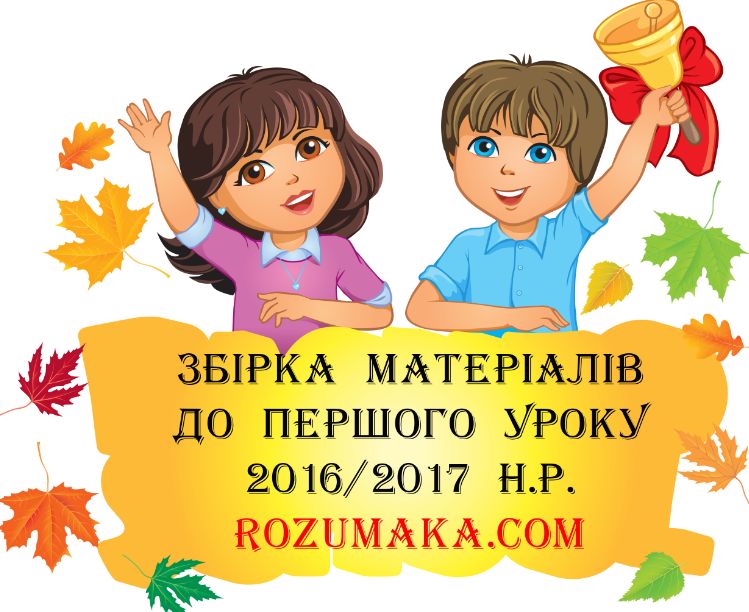 Підготувала методист  з початкового навчанняКУ: «ММК»Зима Л.Т.Нормативні документи чинні в2016-2017 н.р.Інструкція щодо заповнення класного журналу для 1-4 класів загальноосвітніх навчальних закладів (наказ МОН України 08.04. 2015 року № 412).Оновлені навчальні програми 2016р. (наказ МОН України 05.08.2016 року № 948).Орієнтовні вимоги до контролю та оцінювання навчальних досягнень учнів початкової школи (Додаток до наказу МОН України від 19.08.2016 року №1009)Методичні рекомендації про викладання навчальних предметів в загальноосвітніх навчальних закладах (лист МОН України від 17.08.2016 року №1/9-437)ПРІОРИТЕТ – використання компетентнісного підходу в навчанні молодших школярів.Формуванню в учнів цілісної картини світу сприятимуть інтегровані уроки, а також бінарні інтегровані уроки. Для запису цих уроків користуємося Інструкцією щодо заповнення класного журналу для 1-4 класів загальноосвітніх навчальних закладів (наказ МОН України 08.04. 2015 року № 412)ДЛЯ ФОРМУВАННЯ І ПЕРЕВІРКИ предметних компетентностей вчитель має використовувати інтегровані задачі. Резервом оптимізації навчального процесу на компетентнісних засадах є його практична спрямованість. Серед методів навчання мають домінувати інтерактивні, методи навчання у русі тощо.Діапазон навчальної взаємодії школярів має розширюватися поступово. 1 клас – робота в парах та малих групах (3 учні).Необхідно відмовитися від практики механічного заучування навчального матеріалу, а натомість використовувати способи поступового запам’ятовування у процесі роботи.Необхідно мінімізувати використання зошитів із друкованою основою.Обсяг домашніх завдань визначається згідно з Державними санітарними правилами і нормами влаштування, утримання загальноосвітніх навчальних закладів та організації навчально-виховного процесу   (ДСанПІН 5.5.2.008-01).В 1 класі домашніх завдань немає.Недопустимим є перевантаження учнів завданнями, які містяться у додаткових посібниках, зошитах з друкованою основою.Домашні завдання не задаються учням на вихідні, святкові та канікулярні дні. З метою зменшення психологічного напруження у першокласників, для письма рекомендується користуватись простим олівцем. Для оцінювання письмових робіт в зошитах, а також у щоденниках можна використовувати колір ручки за вибором вчителя. Оцінювання – процес встановлення рівня навчальних досягнень учня/учениці в оволодінні змістом предмета, відповідно до вимог чинних програм.Результати оцінювання навчальних досягнень учнів є конфіденційною інформацією. Знято щомісячну оцінку за ведення зошитів. Вимоги до оцінювання розроблено з урахуванням вікових особливостей дітей.Уніфіковано вимоги між усіма предметами в початковій школі та між предметами у початковій та основній школі.Види контролю: • поточний контроль;• підсумковий контроль. НЕ ЗДІЙСНЮЮТЬСЯ тематичні перевірки з предметів: 
• “Я у світі”; 
• “Основи здоров’я”; 
• “Трудове навчання”; 
• “Образотворче мистецтво”; 
• “Музичне мистецтво”; 
• “Мистецтво”; 
• “Фізична культура”; 
• “Інформатика”. КЛАС: ВЕРБАЛЬНО оцінюються УСІ ПРЕДМЕТИ. Підсумкова перевірка в 1 класі включає ЛИШЕ підсумкові контрольні роботи в кінці навчального року. Українська мова:ЗНЯТО оцінювання КАЛІГРАФІЇ та зниження балів за ВИПРАВЛЕННЯ. ЛИШЕ ДІАГНОСТИЧНИЙ характер нестиме перевірка читання в кінці 1 класу. 1 КЛАС: кількість робіт не зміниться – передбачено 1 роботу з читання та 1 роботу зі списування.Змінено програмові вимоги:Математика:ЗНЯТО ВИМОГИ щодо відступання клітинок при оформлені письмових робіт.Контрольна робота в кінці року. ПриродознавствоОснови здоров’яОбразотворче мистецтвоТрудове навчанняДе шукатиВилученоДоданоЗамінено1 клас. Залежно від попередньої підго-товки школярів, учитель може самостійно визначати тривалість кожного з періодів навчання грамоти, беручи до уваги обов’язкове забезпечення завдань кожного  періоду.Навчання грамоти. Навчання читати. Добукварний періодУмовне позначення слів. Спосіб умовного позначення речень. Складання речень за заданою графічною схемою.Навчання грамоти. Навчання письма. Добукварний періодПосадка учня під час письма. Положення ручки (олівця) в руці під час письма.Розташування зошита на парті під час письма.Рух пальців під час зображення графічних фігур.Рух кисті і передпліччя уздовж рядка у процесі виконання графічних вправ.1 клас. Мовленнєва змістова лінія. Аудіюванняслухає і розуміє усне висловлювання (сюжетний текст),обсягом 70-90 слів (було 80-100)1 клас. Мовна змістова лінія. Текст. Речення. СловоРобота над засвоєнням власне українських загальновживаних слів на місці засвоєних окремими учнями в дошкільному житті російських слів: олівець, гумка, рядок, зошит, лялька, годинник, літак, смужка, малюнок, крапка, кишеня, сорочка та ін. Уточнення правильного вимовляння українських слів, на місці яких засвоєно під впливом російської мови слова з іншим звучанням: лінійка, вікно, ліс, дерево, бабуся, дідусь та ін.Розташування речень за змістом у деформованому тексті.Поділ речення на слова, розпізнавання в усному мовленні й на письмі прийменників, сполучників, часток як окремих слів (без термінів). Побудова графічних схем речень, які складаються з 1-5 слів. на Спостереження за роздільним написанням слів у реченні; поділ речень на слова; розпізнавання  на письмі прийменників, сполучників як окремих слів (без термінів). 1 клас. Мовна змістова лінія. Звуки і букви…Практичне ознайомлення з глухи-ми і дзвінкими приголосними. 1 клас. Мовна змістова лінія. Правопис Слова, значення, вимову і написання яких учні повинні засвоїти:влітку, ворота, ґанок, ґроно, ґрунт, кватирка, посередині, фартух, якір Слова, значення, вимову і написання яких учні повинні засвоїти:вірші,   допитливий, комп’ютер, кукурудза, радісний, телефон,   читання ́35 слів -34 словаДе шукатиВилученоДоданоЗамінено1клас. Ознаки предметівУчень/ учениця розуміє і вживає у мовленні узагальнювальні слова «кожний» , «усі», «крім», «один із», «хоча б один», «решта», «деякі»; розуміє логічні сполучники «і» та «або»;1 клас. Просторові відношення.Розміщення об'єктів на площині та у просторі: вгорі, внизу, по центру; ліворуч, праворуч, між; під, над, на; попереду, позаду, поряд на поруч1 клас. Просторові відношення. Геометричні фігури.сприймає вершину многокутника як точку, сторону — як відрізок;описує предмети за їх формою;позначає точки й відрізки буквами; описує геометричні фігури, називає їх ознаки; класифікує геометричні фігури за певними ознаками.Просторові фігури: піраміда, конус.впізнає в оточуючих предметах відомі геометричні фігури;будує відрізок, многокутники із підручного матеріалу на моделює лінії (прямі, криві та ламані) з підручного матеріалу (шнурків, олівців, паличок, тощо) 1 клас. Числа. Дії над числами. Лічба.Визначення кількості елементів групи після об’єднання; вилученняСукупність предметів (множина).Кількість елементів сукупності (множини).на Група об’єктів навколишнього світу, що мають спільну ознаку. Встановлення кількості елементів у групі –  кількісна лічба.  Порівняння предметних множин за кількістю елементів. на Порівняння груп об’єктів за кількістю елементів. Практичні дії із предметними множинами — об'єднання,  вилучення. на Практичні дії  із групами об’єктів  – об’єднання, вилучення1 клас. Натуральні числа 1–10. Цифра  0. Числа 1-10.Число як спільна властивість груп об’єктів з однаковою кількістю елементів.Місце числа у ряді чисел від 1 до 10.Відповідність числа кількості об'єктів сукупності та кількості об'єктів сукупності — числу.На Співвідношення між числом і кількістю елементів у групі та навпаки  – кількістю елементів групи і  числом. 1 клас. Арифметичні дії додавання й віднімання чисел у межах 10Додавання як знаходження кількості елементів об'єднання множин, що не перетинаються.Віднімання як знаходження кілько-сті елементів множини, які залиши-лися після вилучення її частини. на Дія додавання.  Дія віднімання.1 клас. Табличне додавання й віднімання в межах 10Залежність різниці від зміни зменшуваного при сталому від'ємнику.Прийоми додавання й віднімання чисел 1-10.На Додавання й віднімання чисел 1- 10. Додавання і віднімання числа частинами.1 клас. Додавання й віднімання чисел у межах 100 без переходу через розряд (ознайомлення)Додавання розрядного числа до двоцифрового (45+20).Віднімання розрядного числа від двоцифрового (45-20).Додавання одноцифрового числа до двоцифрового (45+2).Віднімання одноцифрового числа від двоцифрового (45-2).Порозрядне додавання і віднімання двоцифрових чисел (45+22, 45-22). На Порозрядне додавання і віднімання двоцифрових чисел 1 клас. Математичні вирази. Рівності. Нерівності. Числові рівності і нерівностіІстинні та хибні числові рівності й нерівності.1 клас. Величини. ДовжинаПорівняння довжин відрізків.1 клас. Величини. Маса.Зважування й відважування предметів. Запис результатів вимірювання маси. на Запис результатів вимірювання маси тіл (за малюнками)1 клас. Величини. Час.Учень/учениця  записує його результати;використовує у записах скорочене позначення одиниць вимірювання часу (год);використовує знання про вивчені величини при розв'язуванні практично - зорієнтованих задач1 клас. Сюжетні задачі. Прості задачі.Задачі, які містять вивчені величини. Обернена задача (ознайомлення).1 клас. Сюжетні задачі. Загальні прийоми  розв’язування задачі: моделювання описаної ситуації за допомогою схематичних рисунків, на моделювання описаної ситуації за допомогою малюнків, схем, короткого запису;  1 клас. Додаткові теми Додавання і віднімання двоцифрових чисел без переходу через розряд частинами.Заміна більших одиниць вимірювання величини меншими. Заміна менших одиниць вимірювання величини більшими.Моделювання описаної в задачі ситуації за допомогою відрізків, графів, таблицьІстинні та хибні числові рівності й нерівності.Залежність результатів арифметичної дії додавання та віднімання від зміни одного з компонентів при сталому іншому. Позначення точок і відрізків буквами.Перетворення іменованих чисел. Обернена задача.Де шукатиВилученоДоданоЗамінено1 клас. ВступДля чого ми вивчаємо природознавство1 клас. Навколишній світЩо треба знати про природу наЛюдина і природа: чому ми любимо і бережемо природу?1 клас. Навколишній світПриродні та рукотворні об'єкти (тіла). НаТіла неживої природи1 клас. Навколишній світІз чого це виготовлено? («Запитай у батьків»)1 клас. Навколишній світПрилади, необхідні для пізнання природи1 клас. Нежива природаЗначення ґрунту для живої природи і господарської діяльності людини. Гірські породи, їх значення для людини.Практична робота. Ознайомлення з колекцією гірських порід рідного краюДослідницький практикум. Куди зникає вода з калюжі?1 клас. Жива природаДослідницький практикум.Як живуть мурахи?Лікарські рослини рідного краю. Первоцвіти. Охорона рослин. Тварини-домашні улюбленці. Природа твого міста/села.Упізнавання дерев, кущів і трав за наочністю.1 клас. Рідний край (вся тема)Природа в місті/селі та на його околицях. Водойми рідного краю. Охорона водойм. Дикорослі рослини рідного краю. Лікарські рослини. Охорона рослин. Червона книга. Червонокнижні рослини рідного краю. Культурні рослини рідного краю. Тварини рідного краю. Охорона тварин. Свійські тварини рідного краю. Праця людей у місті/селі.Екскурсія до водойми (до лісу). Правила поведінки поблизу водойми (у лісі).Міні-проект. Моє улюблене місце відпочинку на природі в місті (селі).Дослідницький практикум.Чим славиться моє місто (село)1 клас. Моя країна - УкраїнаУмовні позначення на карті (рівнини, гори, водойми). Водойми України. Найбільші річки та озера України, їх значення для людини. Чорне та Азовське моря. Значення морів. Гори України. Природа Карпат. Природа Кримських гір.Міні-проект.Як облаштувати джерело?Дослідницький практикум.Мандрівка Україною, про яку ти мрієшРізноманітність природи України: гори, моря, річки, озера, луки, ліси. Бурий ведмідь – найбільший звір України. Найменша пташка України – золотомушка. Медоносна бджола. Сом – найбільша прісноводна риба. Україна – і для себе, і для світу (пшениця, соняшник, мед, ін.)Практична роботаДобування олії із насіння соняшника.Запитання до природи Вся темаРекомендовані екскурсії(за вибором учителя): 1. Ознайомлення з об’єктами неживої та живої природи. 2.Спостереження за змінами в живій та неживій природі.3.Упізнавання дерев, кущів та трав у саду, парку, лісі, урочищі. 4.Упізнавання листяних та хвойних рослин.5.Упізнавання квіткових рослин.6.За вибором: ферма, парник, парк, сад, город, шкільна ділянка, краєзнавчий музей, природничий музей, зоопарк, зоомагазин, квітковий магазин, еколого-натуралістичний центр, ветеринарна клініка, притулок для тварин, інше.7.За можливості: до джерела, річки, озера, ставка.Де шукатиВилученоДоданоЗамінено1 клас. Здоров’я людиниФізкультхвилинки для зменшення втоми і підвищення працездатності (розслаблення очей і м'язів рук, тулуба)Учень/ученицявиконувати вправи для розслаблення очей і м'язів рук, тулуба;Створення малюнку: «З дому до школи».1 клас. Соціальна складова здоров’яДівчатка і хлопчики.Учень/учениця  розповідає про одяг, заняття, спільні ігри для хлопчиків і дівчаток Місця підвищеної небезпеки у школі.Практичні роботи. Визначення безпечних місць для ігор на шкільному подвір'ї.Учень/учениця називає:людей, до яких можна звернутися по допомогу, якщо заблукав чи загубився;предмети, якими не можна гратися вдома і надворі;наводить приклади:небезпечних ситуацій у побуті (пожежа, несправність електроприладів, витік газу, порушення водопостачання);розпізнає:ситуації, в яких не можна повідомляти свою адресу і телефон;пояснює:небезпеку прогулянок далеко від дому без дорослих;Учень/учениця  розповідає свої дії, якщо заблукав чи загубився;Побутові небезпеки наПравила безпеки в побуті.1 клас. Психічна і духовна складові здоров’яПерегляд та обговорення поведінки персонажів мультфільмівУчень /учениця розпізнає:корисні і шкідливі традиції святкування;ситуації, що покращують настрій;знак «Курити заборонено»;пояснює:що люди щодня приймають багато рішень;що можна навчитися приймати правильні рішення;уміє:уникати ситуацій пасивного курінняУчень/учениця розповідають:народні та сімейні традиції, що сприяють  зміцненню здоров'яДе шукатиВилученоДоданоЗамінено1 клас. Відтворення простих форм          лінією, плямою, в об’єміВиди і типи ліній.Виготовлення силуетних форм за допомогою шаблонів.Послідовність дій у роботі при виготовленні аплікації з природних матеріалів.Орієнтовні тематичні завдання (на вибір):«Що я люблю малювати», на“ Я люблю малювати”,«Осінній акваріум» на “Осіння казка ”1 клас. Зображення основних форм та їхніх частин у графіці та живописі«Снігуронька»Усвідомлення вибору положення аркуша паперу наПоняття про вибір положення аркуша паперу1 клас. Цілісність форми у скульптурі та архітектуріпорівняння частин тіла за формою та розміром.1 клас. Стилізування та орнаментальне оздоблення форм у декоративно-прикладному мистецтвіПоняття оригамі як виду художньої роботи з папером.Орієнтовні тематичні завдання «Журавлик», «Кораблик»Матеріали та техніка виконання орігамі, графічні, живописні та змішані технікиДе шукатиВилученоДоданоЗаміненоОрієнтовна сіткаВиди і властивості паперуЕкскурсії 2 години на 1 годину1 клас. ПапірВиди і властивості паперу. Бережливе ставлення до паперу, економне використання матеріалів. Послідовність дій під час виготовлення виробів із паперу.Охай ність та акуратність під час виконання практичних робіт.Якість паперу1 клас. Різання паперу.Нанесення зображення на папір за допомогою шаблону, лінійки, кутникаІнструменти та пристосування для різання паперу1 клас. Симетричні форми.Сорт, колір і розмір паперу.1 клас. Аплікація з паперу.Виготовлення сюжетних казкових композицій.Виготовлення комбінованих аплікаційЕскіз виробу На Конструктивний малюнок виробу1 клас. Робота із пластиліномБезпека праці на Безпечні прийоми праці.1 клас. Самообслуговування.Практична робота. Відпрацьовування прийомів зав'язування шнурків на одязі та взутті.На Зав’язування пояса, шарфа та шнурків.1 клас Екскурсії.Екскурсія до шкільної бібліотеки та їдальні. Ознайомлення із загальними правилами безпеки життя, обладнанням, організацією в бібліотеці та їдальні. Обговорення результатів екскурсії. наЕкскурсія до шкільних майстерень, на робочі місця, на виробництво та підприємства, до майстерень з традиційними народними ремеслами.  Ознайомлення з різними видами людської діяльності та професіями, з  загальними правилами безпеки життя, обладнанням, організацією праці, готовими виробами.1 клас. Комбіновані роботи.Конструювання найпростіших виробів, іграшок за допомогою засвоєних раніше технологій аплікації наВиготовлення виробів за допомогою раніше опанованих технік. 1 клас. Теми бесід:«Бджола мала, та й та працює»;«Землю сонце прикрашає, а людину — праця»;«Праця годує, а лінь — марнує»;«Цінуймо працю інших»;«Праця та професія в житті людини»;«Кращий мамин помічник» тощо